COMUNE DI SACCOLONGO 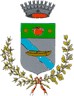 Provincia di Padova Via Roma n. 27 – 35030 SACCOLONGO (PD) Tel. 049/8739811 – Fax 049/8016132 – Pec: saccolongo.pd@cert.ip-veneto.net SERVIZIO DI ACCOGLIENZA ANTICIPATA ALUNNI SCUOLA PRIMARIA“G. PASCOLI” DI SACCOLONGO A.S. 2023/2024Anche per l’anno scolastico 2023/2024 è attivo il servizio di accoglienza anticipata per gli alunni della Scuola Primaria “G. Pascoli” di Saccolongo. Gli alunni verranno accolti presso la stanza dell’ex patronato (a fianco della chiesa di Saccolongo) in Via Pio XII, con inizio dal 25 settembre 2023. Potranno accedere al servizio gli alunni i cui genitori presentino la necessità dell’ingresso anticipato a scuola del proprio figlio/a, esclusivamente per motivi di lavoro, e dovranno presentare la presente richiesta con allegata una dichiarazione del Datore di Lavoro di entrambi i genitori che attesti tale bisogno. Il servizio di accoglienza anticipata ha inizio alle ore 7.30 Il sottoscritto ____________________________________________________ residente a ________________________ in Via __________________________ recapiti telefonici _____________________; ____________________________ e mail _____________________________ ; ____________________________ genitore dell’alunno/a _______________________________________________ frequentante la classe ____________ della Scuola Primaria G. Pascoli CHIEDE l’ingresso anticipato a scuola del proprio figlio/a per l’anno scolastico 2023/2024. Allega copia della dichiarazione da parte del Datore di Lavoro di entrambi i genitori. Saccolongo, lì __________________ Firma _______________________ Il presente modulo dovrà essere consegnato al Comune presso l’ufficio informazioni del Comune di Saccolongo P.T. Sede Comunale, oppure inviato 	a: protocollo@comune.saccolongo.pd.it informazioni@comune.saccolongo.pd.it 